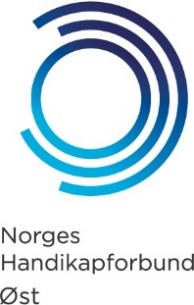 PåmeldingsskjemaTema:	Årsmøte NHF Øst 2024	 Tid:		Lørdag 20. april 2024  kl. 11.00 – 17.00
Sted: 	Quality Hotel Entry (tidl. Mastemyr hotell)		Lokallag:  Navn:			E-postadresse:  Adresse hvis e-post ikke brukes:                                                                                                             Påmeldingen gjelder en delegat: 

Påmeldingen gjelder en observatør: 

Assistent: 
Skal assistenten være med i møtelokalet:  JA                     NEIMat: (allergi, cøliaki, vegetar evt. annet) – husk også å føre opp evt assistentens allergier også:Én påmelding pr. skjema.Sendes til: ann-karin.pettersen@nhf.no

Påmeldingsfrist: 02. april 2024